Дуж, полуправа, права Изломљена линија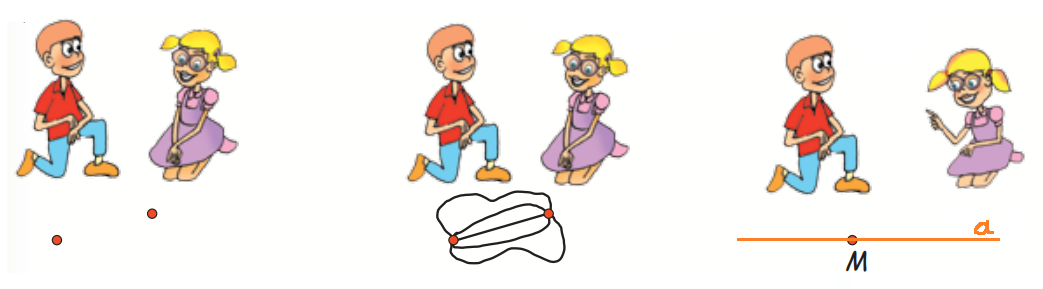 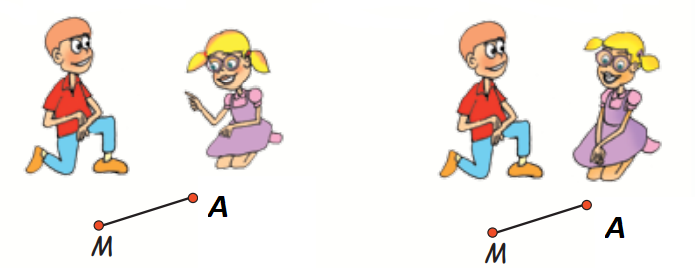 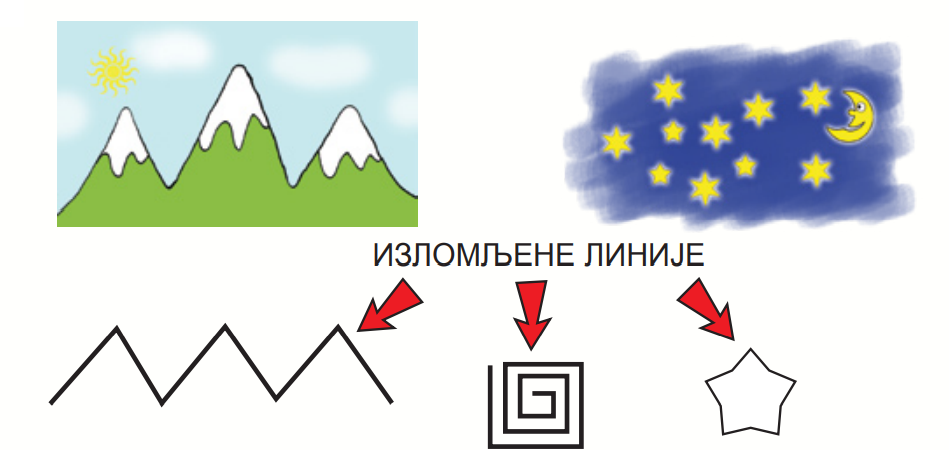 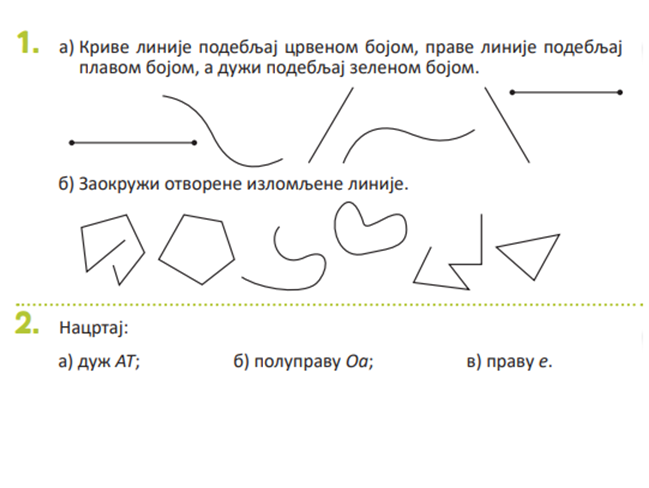 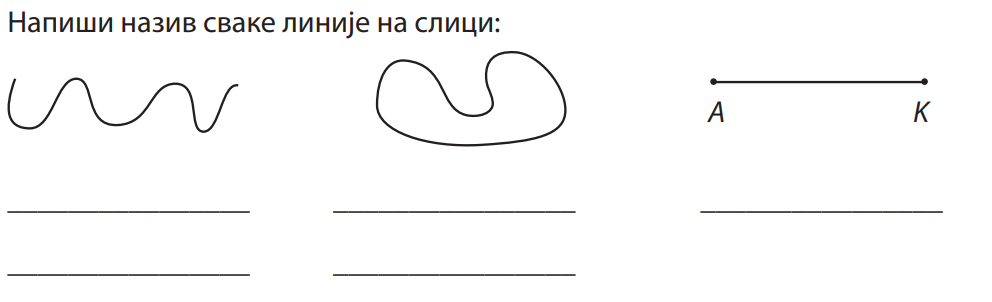 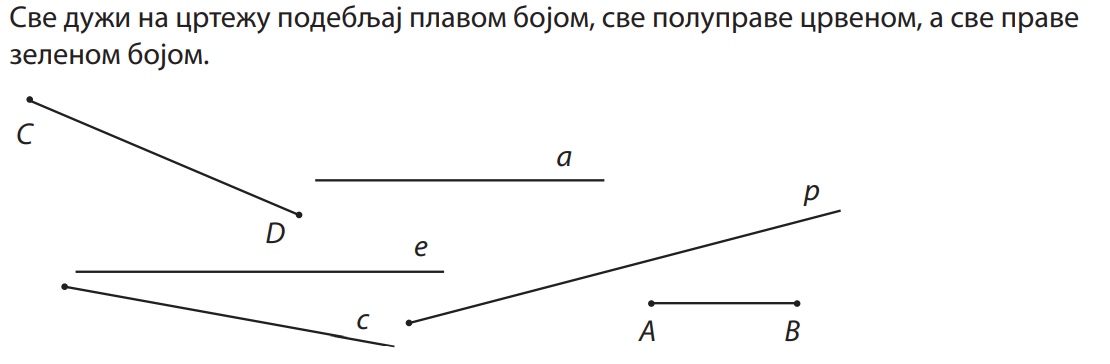 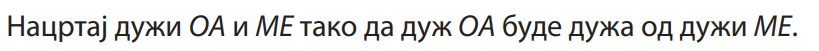 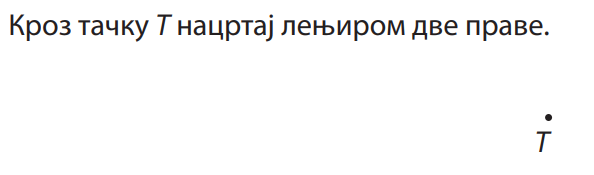 